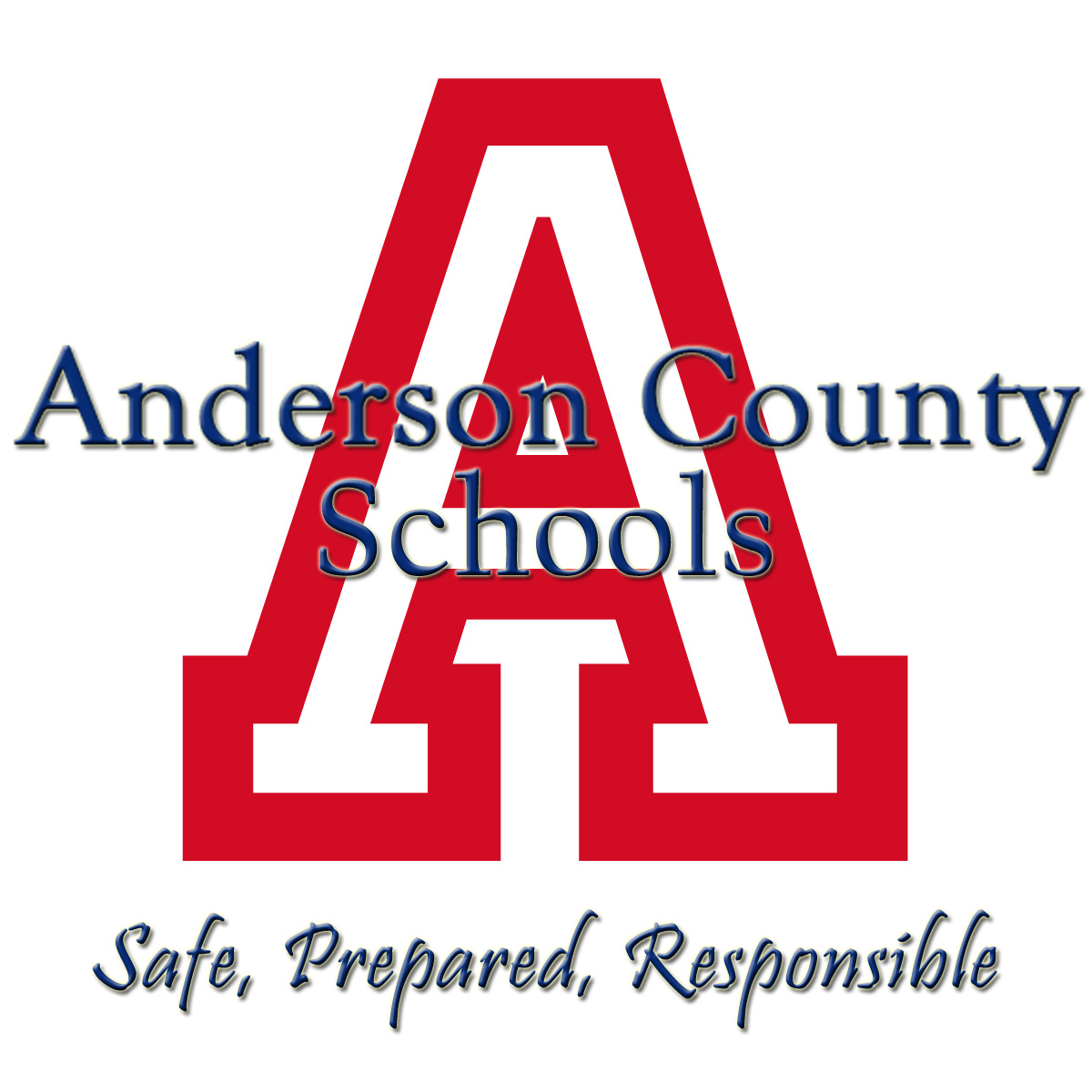  (KAR 703 5:070 Inclusion of Special Populations in the State Required Assessment and Accountability Program)Student Name:	                                             School:	     	                                           Date:	     Directions: At each Admission and Release Committee (ARC) meeting that an Individual Educational Program (IEP) is drafted or revised, members must consider which accommodations, if any, are appropriate. Check the boxes below to document the ARC’s decisions. Use supporting evidence for all decisions. NOTE: The accommodations are to be provided in accordance with the limitations set forth by the testing vendor.  Accommodations must meet the following conditions:Accommodations must meet the following conditions:	Meets all conditions	Does not meet conditions	The accommodation is considered a temporary strategy and shall be faded as appropriate and as the student gains the skills necessary for an independent level of academic performance. Explain ARC’s plan for fading the accommodations: 	Meets all conditions	Does not meet conditions	The accommodations do not impact the content validity being measured.	Meets all conditions	Does not meet conditions	The accommodations are age-appropriate and are clearly in the student’s education plan.  	Meets all conditions	Does not meet conditions	Accommodations are for the purpose of students accessing the general education curriculum. Accommodations allow students to demonstrate what they know and are able to do independently. Accommodations shall in no way lead the student to the correct answer.	Meets all conditions	Does not meet conditions	The accommodations are based on the individual needs of the student and not on a disability category.	Meets all conditions	Does not meet conditions	Accommodations do not substitute for high-quality instructional practices.	Meets all conditions	Does not meet conditions	Evaluation information or ongoing progress data supports the need for accommodations in the specified area of need.  	Meets all conditions	Does not meet conditions	Accommodations are part of the student’s ongoing instructional program and are not introduced immediately prior to the state-required assessments. Caution is used prior to making education plan changes related to accommodations near or within the state-required assessment window.	Meets all conditions	Does not meet conditions	The use of technology if feasible was considered before adult accommodation (e.g., reader, interpreter or scribe). A shortage of workstations, software, physical space or training shall not be used as a reason for failing to provide assistive technology as an accommodation. Explain ARC decision if adult accommodation was selected instead of technology:	Meets all conditions	Does not meet conditions	Test administrators and the student will be informed of all student accommodations, prior to the state-required assessment, to ensure student needs are met.	Meets all conditions	Does not meet conditions	Changes in the administration of the assessment or recording of student responses are consistent with the instructional strategies, assistive technology devices and services identified on the student’s education plan. The selection of the accommodations is based on data analysis that supports the need for and effectiveness of the specific accommodation.Use of AssistiveTechnology	Eligible for accommodation	Not eligible for accommodationAn assistive technology device is any item, piece of equipment or product system, whether acquired commercially, off-the-shelf, modified or customized, that is used to increase or improve functional capabilities of individuals with disabilities.An assistive technology device is any item, piece of equipment or product system, whether acquired commercially, off-the-shelf, modified or customized, that is used to increase or improve functional capabilities of individuals with disabilities.An assistive technology device is any item, piece of equipment or product system, whether acquired commercially, off-the-shelf, modified or customized, that is used to increase or improve functional capabilities of individuals with disabilities.Use of AssistiveTechnology	Eligible for accommodation	Not eligible for accommodationAdditional Requirements:	The ARC has considered under what conditions a student will use the technology on a routine basis during instruction.  Evaluation information and progress data support the need for technology.Additional Requirements:	The ARC has considered under what conditions a student will use the technology on a routine basis during instruction.  Evaluation information and progress data support the need for technology.Additional Requirements:	The ARC has considered under what conditions a student will use the technology on a routine basis during instruction.  Evaluation information and progress data support the need for technology.Use of AssistiveTechnology	Eligible for accommodation	Not eligible for accommodationCheck those that apply:	amplification equipment	noise buffers	magnifying device	non-calibrated ruler or template	communication board or device	word processor  computer/laptop	talking calculator 	speech-to-text software or device	other      Check those that apply:	amplification equipment	noise buffers	magnifying device	non-calibrated ruler or template	communication board or device	word processor  computer/laptop	talking calculator 	speech-to-text software or device	other        text-to-speech software or device	close-captioned or video materials	audio file of state-required assessment	Cranmer Abacus  FM Trainer	electronic dictionary	Refresher Braille	signing avatar  word predictionUse of AssistiveTechnology	Eligible for accommodation	Not eligible for accommodationSupporting Evidence (including verified disability which results in need for assistive technology AND reasons assistive technology was selected):Supporting Evidence (including verified disability which results in need for assistive technology AND reasons assistive technology was selected):Supporting Evidence (including verified disability which results in need for assistive technology AND reasons assistive technology was selected):Manipulatives	Eligible for accommodation	Not eligible for accommodationAdditional Requirements:  	The ARC has considered under what conditions a student will use manipulatives during instruction.  Evaluation information and progress data support the need for manipulatives.Additional Requirements:  	The ARC has considered under what conditions a student will use manipulatives during instruction.  Evaluation information and progress data support the need for manipulatives.Additional Requirements:  	The ARC has considered under what conditions a student will use manipulatives during instruction.  Evaluation information and progress data support the need for manipulatives.Manipulatives	Eligible for accommodation	Not eligible for accommodationSpecify manipulatives to be used:Specify manipulatives to be used:Specify manipulatives to be used:Manipulatives	Eligible for accommodation	Not eligible for accommodationSupporting Evidence (verified disability which results in need for hands-on materials for learning and demonstrating learning AND the reasons manipulatives were selected as an accommodation):Supporting Evidence (verified disability which results in need for hands-on materials for learning and demonstrating learning AND the reasons manipulatives were selected as an accommodation):Supporting Evidence (verified disability which results in need for hands-on materials for learning and demonstrating learning AND the reasons manipulatives were selected as an accommodation):Reader	Eligible for accommodation	Not eligible for accommodationA reader shall: read the directions, prompts, situations, passages and stories as written (all parts of the assessment)not use or provide additional information or directions that may lead the student to specific information needed to answer the questionre-read the directions, prompts, situations and passages only if specifically requested by the studentnot point out parts of the task, questions or parts of the text skipped by the studentread individual words or abbreviations that are mispronounced by text or screen readers, if specifically requested by the studentA reader shall: read the directions, prompts, situations, passages and stories as written (all parts of the assessment)not use or provide additional information or directions that may lead the student to specific information needed to answer the questionre-read the directions, prompts, situations and passages only if specifically requested by the studentnot point out parts of the task, questions or parts of the text skipped by the studentread individual words or abbreviations that are mispronounced by text or screen readers, if specifically requested by the studentA reader shall: read the directions, prompts, situations, passages and stories as written (all parts of the assessment)not use or provide additional information or directions that may lead the student to specific information needed to answer the questionre-read the directions, prompts, situations and passages only if specifically requested by the studentnot point out parts of the task, questions or parts of the text skipped by the studentread individual words or abbreviations that are mispronounced by text or screen readers, if specifically requested by the studentReader	Eligible for accommodation	Not eligible for accommodationAdditional Requirements:    The use of a reader is not solely dependent upon the student’s grade level performance or the student’s cognitive ability.  Documentation confirms that, over time with intervention and high-quality instruction, the student continues to be unable to access the reading assessment without the use of a reader.  The use of a reader is not a replacement for reading instruction or assistive technology.	Instruction related to reading performance is not replaced by accommodations.  The ARC considered under what conditions on a routine basis during instruction the student will use a reader or special materials as checked below.  Evaluation information and progress data support the need for a reader.Additional Requirements:    The use of a reader is not solely dependent upon the student’s grade level performance or the student’s cognitive ability.  Documentation confirms that, over time with intervention and high-quality instruction, the student continues to be unable to access the reading assessment without the use of a reader.  The use of a reader is not a replacement for reading instruction or assistive technology.	Instruction related to reading performance is not replaced by accommodations.  The ARC considered under what conditions on a routine basis during instruction the student will use a reader or special materials as checked below.  Evaluation information and progress data support the need for a reader.Additional Requirements:    The use of a reader is not solely dependent upon the student’s grade level performance or the student’s cognitive ability.  Documentation confirms that, over time with intervention and high-quality instruction, the student continues to be unable to access the reading assessment without the use of a reader.  The use of a reader is not a replacement for reading instruction or assistive technology.	Instruction related to reading performance is not replaced by accommodations.  The ARC considered under what conditions on a routine basis during instruction the student will use a reader or special materials as checked below.  Evaluation information and progress data support the need for a reader.Reader	Eligible for accommodation	Not eligible for accommodationCheck those that apply:	audio technology	assistive technology	Braille	large print	human reader	for all printed material	when reading content material written on age- appropriate grade level	when reading content material written above the student’s independent reading level	when receiving direct instruction in the acquisition of reading skills and strategies	when reading under time constraints	for all printed material	when reading content material written on age- appropriate grade level	when reading content material written above the student’s independent reading level	when receiving direct instruction in the acquisition of reading skills and strategies	when reading under time constraintsReader	Eligible for accommodation	Not eligible for accommodationSupporting Evidence (including verified disability which significantly impacts area of reading AND reasons a reader was selected as an accommodation):Supporting Evidence (including verified disability which significantly impacts area of reading AND reasons a reader was selected as an accommodation):Supporting Evidence (including verified disability which significantly impacts area of reading AND reasons a reader was selected as an accommodation):Scribe	 Eligible for accommodation	Not eligible for accommodationThe use of a scribe during the state-required assessment shall be limited to the following conditions:a student has a verified disability as documented in the IEP that impacts written expression to a degree that the student’s performance is significantly and consistently below the level of same age peersa student is unable to translate thoughts into written language and is not able to print, use cursive techniques or use technologya student is able to translate thoughts into written language but is not able to print, use cursive techniques or use technologyA scribe shall:record what the student dictates word-for-wordformat, capitalize and punctuate the student’s writing as directed by the studentgive the written product to the student to edit or revisenot alter, edit or revise a student’s own ideas, revisions or editsInterpreters who are also scribes shall follow the policies on scribing.  Interpreters must adhere to the grammatical equivalent of English without adding to or elaborating on the content.The use of a scribe during the state-required assessment shall be limited to the following conditions:a student has a verified disability as documented in the IEP that impacts written expression to a degree that the student’s performance is significantly and consistently below the level of same age peersa student is unable to translate thoughts into written language and is not able to print, use cursive techniques or use technologya student is able to translate thoughts into written language but is not able to print, use cursive techniques or use technologyA scribe shall:record what the student dictates word-for-wordformat, capitalize and punctuate the student’s writing as directed by the studentgive the written product to the student to edit or revisenot alter, edit or revise a student’s own ideas, revisions or editsInterpreters who are also scribes shall follow the policies on scribing.  Interpreters must adhere to the grammatical equivalent of English without adding to or elaborating on the content.Scribe	 Eligible for accommodation	Not eligible for accommodationAdditional Requirements:    The scribe is not used as a replacement for writing instruction or assistive technology.	The ARC has documented the disability’s impact on writing.	The ARC considered under what conditions on a routine basis during instruction the student will use a scribe or supplementary aids as checked below.    Evaluation information and progress data support the need for a scribe.Additional Requirements:    The scribe is not used as a replacement for writing instruction or assistive technology.	The ARC has documented the disability’s impact on writing.	The ARC considered under what conditions on a routine basis during instruction the student will use a scribe or supplementary aids as checked below.    Evaluation information and progress data support the need for a scribe.Scribe	 Eligible for accommodation	Not eligible for accommodationCheck those that apply:	assistive technology	audio recorder	communication board	note-taker	Braille writer	human scribeExamples include:for prewriting activities while brainstorming ideas as directed by the studentwhen instruction and classroom assessments in the content area require a written responsewhen instruction, classroom assessments or both involve a time constraintScribe	 Eligible for accommodation	Not eligible for accommodationSupporting Evidence (verified disability which significantly impacts basic writing skills or impedes motor process of writing AND the reasons a scribe was selected as an accommodation): Supporting Evidence (verified disability which significantly impacts basic writing skills or impedes motor process of writing AND the reasons a scribe was selected as an accommodation): Calculator	Eligible for accommodation	Not eligible for accommodationThe use of a calculator is allowed on all sections of the state-required assessment, including those sections labeled NON-CALCULATOR. NOTE: The accommodations should be provided in accordance with the limitations set forth by the testing vendor.  Calculator	Eligible for accommodation	Not eligible for accommodationAdditional Requirements:  	The ARC has documented the disability’s impact on mathematics calculation/reasoning.	The ARC considered under what conditions the student will use a calculator on a routine basis during instruction.    The evaluation information and progress data support the need for a calculator.  The calculator is not used as a replacement for mathematics instruction or assistive technology.Calculator	Eligible for accommodation	Not eligible for accommodationSupporting Evidence (verified disability which results in difficulty understanding and remembering reading material, oral and written questions and oral communication AND the reasons a calculator was selected as an accommodation):Paraphrasing	Eligible for accommodation	Not eligible for accommodationParaphrasing during the state-required assessment shall be limited to the following:breaking directions into parts or segmentsusing similar words or phrases in directionsrepeating or rephrasing directionsParaphrasing shall not include defining words or concepts, teaching vocabulary or telling a student what to do first, second, etc. Reading passages and content passages may not be paraphrased as that would impact content validity.Paraphrasing	Eligible for accommodation	Not eligible for accommodationAdditional Requirement:  	Paraphrasing shall not be used as a replacement for reading, listening or oral communication instruction.  The ARC considered under what conditions a student will need paraphrasing on a routine basis during instruction.  Evaluation information and progress data support the need for paraphrasing.Paraphrasing	Eligible for accommodation	Not eligible for accommodationSupporting Evidence (verified disability which results in difficulty understanding and remembering reading material, oral and written questions and oral communication AND the reasons paraphrasing was selected as an accommodation):Extended Time	Eligible for accommodation	Not eligible for accommodationThe use of extended time on the state-required assessment shall be utilized as long as the student is demonstrating on-task efforts, which allow the student to make constructive progress on completing his or her assessment responses.Extended Time	Eligible for accommodation	Not eligible for accommodationAdditional Requirements:    The ARC considered under what conditions a student will need extended time during instruction.  Evaluation information and progress data support the need for extended time.Extended Time	Eligible for accommodation	Not eligible for accommodationThe ARC determined the extended time will be at the rate of: Time-and-a-half                                     Double-timeExtended Time	Eligible for accommodation	Not eligible for accommodationSupporting Evidence (verified disability which results in need for extra time to complete assignments AND the reasons why extended time was selected as an accommodation):Reinforcement and Behavior Modification Strategies	Eligible for accommodation	Not eligible for accommodationAdditional Requirements:  	The ARC has considered under what conditions a student will need reinforcement and behavior modification strategies on a routine basis during instruction.  Evaluation information and progress data support the need for reinforcement and behavior modification strategies.Reinforcement and Behavior Modification Strategies	Eligible for accommodation	Not eligible for accommodationCheck those that apply:	verbal, tangible or tactile reinforcements for being on-task	use of technology to focus attention or reduce stress	testing in a separate location outside the classroomReinforcement and Behavior Modification Strategies	Eligible for accommodation	Not eligible for accommodationSupporting Evidence (verified disability which results in need for reinforcement and behavior modification strategies AND the reasons why reinforcement and behavior modification strategies were selected as an accommodation):Interpreters for a Student with Deafness or Hearing Impairment	Eligible for accommodation	Not eligible for accommodationAdditional Requirements:    The interpreter is not used as a replacement for assistive technology.  The student has a verified disability in the area of hearing to the degree that the student’s development of language (i.e., receptive and expressive) is significantly impacted.  The student uses sign language as the normal mode of communication due to his or her disability. 	The ARC has considered under what conditions a student will need an interpreter on a routine basis during instruction.  Evaluation information and progress data support the need for an interpreter.Interpreters for a Student with Deafness or Hearing Impairment	Eligible for accommodation	Not eligible for accommodationDuring state-required assessments the interpreter shall not:indicate correct answers to test itemsdefine words for the studentprovide contentteach vocabulary or conceptsin any way lead the student to the correct answerInterpreters who are also scribes shall follow the policies on scribing outlined in this document. Interpreters must adhere to the grammatical equivalent of English without adding to or elaborating on the content.Interpreters for a Student with Deafness or Hearing Impairment	Eligible for accommodation	Not eligible for accommodationSupporting Evidence (verified disability which results in need for an interpreter AND the reasons why an interpreter was selected as an accommodation):